Предпроектное исследование территории с. Покровское ул. Привокзальная17 февраля 2021 г. специалисты Администрации Покровского сельского поселения и члены общественной комиссии совместно осмотрели общественную территорию.Произведена фотофиксация территории, проанализированы ландшафт и основная проблематика.Цель исследования – выявить наиболее перспективное направление пространственного развития общественной территорий села с точки зрения потенциала1.1   Общая информация	Единственным населенным пунктом Покровского сельского поселения является село Покровское. Районный центр Неклиновского района – село  Покровское расположено в 25-ти км. к северу от г. Таганрога, на левом более высоком берегу реки Миус, протекающей с севера на юг и впадающей в Азовское море. Правый берег реки Миус представляет собой пойму шириной от 1.5 до , которая периодически затопляется во время весенних паводков. Территория села вытянута вдоль берега реки с севера на юг примерно на , следуя изгибам реки. Рельеф территории населенного пункта довольно крутой с постепенным понижением к реке (средние уклоны от 6.0 до 2.0 %). Территория села рассечена шестью довольно глубокими балками, идущими с востока на запад, в сторону реки. Население села Покровское – по данным на 2020 год – 11898 чел.1.2. История муниципального образования «Покровское сельское поселение»Село (слободка) Покровское возникло в XVIII веке во время царствования Екатерины II-й, по указу которой осваивались и заселялись приазовские и прикубанские края. Запорожские казаки с Украины, армяне из Крыма, выходцы из близлежащих русских губерний первые осваивали привольные и богатые полудикие приазовские степи. На побережье Азовского моря, вдоль рек возникали поселения. Древняя земля медленно обживалась простым украинским и русским людом.Первое упоминание в официальных документах о заселении местности где сейчас расположено село Покровское, относится к 1769 году: … «Совет признал нужным поселение около Таганрога, до трехсот семей хлебопашцев и ремесленников».Известный русский историк Эварницкий в своей «Истории запорожских казаков» отмечает: «В урочище устья реки Миус, при впадении в Азовское море, близ Таганрога по распоряжению атамана Коша в 1769 году 500 душ семейного запорожского казачества основали три слободки: Николаевскую (Нижнюю), Троицкую (Среднюю) и Покровскую (Верхнюю)». Таким образом, 1769 год считается датой основания села Покровского, двухсотлетие которого отмечалось в 1969 году.В 1782 году в Верхней слободке была построена церковь во имя Покрова богородицы, название которой впоследствии перешло и на слободу.В экономическом описании сел и деревень Ростовского уезда, произведенном в 1787 году, значится, что в Покровской слободке было 245 дворов и проживало население 1 672 человека. Новый период в экономическом развитии села Покровского наступил после постройки железной дороги на Кавказ в 70-х годах прошлого столетия, которая прошла через Покровское на Таганрог и Ростов. С этого периода начало усиленно развиваться торговое земледелие.Железная дорога связала село с г. Таганрогом на Азовском море, куда сбывалась продукция сельского хозяйства.К началу первой империалистической войны 1914 года в селе Покровском насчитывалось около 1 500 дворов и 8 000 жителей. За селом числилось 12 400 десятин сельскохозяйственных земель. В селе уже было волостное правление, кредитное товарищество, почта, три 4-х классные начальные школы. К этому времени появились предприятия – две маслобойни и паровая мельница.До Октябрьской Революции . с. Покровское было приписано к Таганрогскому округу Области Войска Донского, как и прилегающие слободы и поселки - Самбек, Курлачкое, Вареновка, Николаевка и Троицкое.Большие изменения в экономическом, социальном и культурном развитии села Покровского произошли после Октябрьской революции. Нынешняя территория района входила до . в Николаевский, Советинский и Таганрогский районы, до . – в Николаевский и Советинский, до . – в Таганрогский и Большекрепинский. С 1 января . район назван Неклиновским, по названию железнодорожной станции Неклиновка, а также реки Неклиновка.С 1952  по . шли преобразования административного характера, связанные с присоединением к Неклиновскому району земель из других районов - Большекрепинского, Таганрогского и Мясниковского.Сельское хозяйство переведено на коллективную обработку земли. В селе был образован колхоз «Миусский», с  сельхозугодий, представлявший собой высокопродуктивное механизированное хозяйство с зерно- животноводческим направлением. В селе возник ряд промышленных предприятий: райпищекомбинат, маслозавод, хлебозавод, райпромкомбинат, быткомбинат и др. с общим количеством работающих 470 человек.В селе были построены новые магазины, кинотеатр, школа-десятилетка, две школы-восьмилетки, больница, детские сады и др., а также  двухэтажные жилые дома. Наиболее значительно обновился малоэтажный частный жилой фонд.В 90-е годы произошли значительные изменения в социальной и экономической жизни населения, выразившиеся в распаде крупных сельскохозяйственных предприятий, разрушении хозяйств и капитализации земли.ИЗВЕСТНЫЕ СЕЛЬЧАНЕ
Берест, Алексей Прокофьевич (1921—1970) — советский офицер, участник Великой Отечественной войны. Во время штурма рейхстага, совместно с М. А. Егоровым и М. В. Кантария выполнил боевую задачу по водружению Знамени Победы над рейхстагом.Гордиенко, Андрей Никандрович (1904—1969) — советский патофизиолог, доктор мед. наук (1939), профессор (1940), заведующий кафедрой патологической физиологии Ростовского медицинского института (1949—1969). Заслуженный деятель науки РСФСР (1964).Романченко, Валентина Мефодьевна (1920—2014) — советский работник сельского хозяйства, Герой Социалистического Труда.Назаренко, Анатолий Георгиевич (1923—1943) — член таганрогской подпольной антифашистской организации.Письменный Григорий Лукьянович(1924-1943)- младший лейтенант, летчик 2-го истребительного авиаполка 6-й гвардейской истребительной авиадивизии 8-й Воздушной Армии.ИНТЕРЕСНЫЕ ФАКТЫ
• Достоверно известно, что по Старому шляху 5 июня 1820года проезжал Александр Сергеевич Пушкин.ПОКРОВСКОЕ В ГОДЫ ВЕЛИКОЙ ОТЕЧЕСТВЕННОЙ ВОЙНЫ!
Оккупация13  октября  1941  г.  после  ожесточённого  боя  в  районе  сёл  Троицкое  и Покровское  врагу  удалось  форсировать  реку  и  овладеть  этими  населёнными пунктами. 16 октября 1941 годаПокровское было оккупировано, а освобождено только 30 августа 1943 года.Последними покидали село работники райкома и бойцы  партизанского  отряда.  На  нашей  территории  громили  оккупантов несколько партизанских отрядов, почти в каждом селе по заданию партийных органов действовали законспирированные группы из числа активистов, которые собирали  данные  о  вражеских  подразделениях  и  переправляли  их  за  линию фронта. А  20  октября  партизаны  с  территории  Синявскогорыбзавода  ушли  в приазовские плавни. На базе отряда бойцы дали партизанскую клятву. Первыми её  слова  произнесли  командир  отряда  Н.  П.  Рыбальченко  и  комиссар  А.  П. Даниловский.  В  плавнях  сошлись  военные  дороги  бойцов  «Отважного-1»  и моряков  отряда  военных заграждений,  которыми  командовал  Ц.  Куников.  С помощью  моряков  партизаны  постигали  премудрости военного  дела.  Бойцы партизанского отряда, хорошо знавшие многочисленные ерики, протоки, гирла, займища дельты Дона, были разведчиками, проводниками, десантниками. Когда немцы  подступали  к  Ростову,  морякам  и  партизанам  было  дано  задание совершить налёт на станцию Синявскую, где был расположен штаб танковой дивизии «Адольф Гитлер», и взорвать железнодорожный мост, по которому шли из Таганрога эшелоны с техникой. Рыбальченко,  Данилевский  и  Куников  разработали  план  операции. Партизаны  взорвали  мост,  а  восемь  катеров  Куникова  расстреляли  эшелон, стоявший  на  станции.  Комендант  Синявки  Ганс  Шустер  сообщал  своему начальству о серьёзных потерях, доказывал, что в налёте участвовало четыре-пять тысяч человек.  В  действительности же  в  этой операции  приняло  участие 75 человек.Летом 1942 года отряд Куникова ушёл в Азовское море. А «Отважный-1» после упорных боёв, прорвав вражеское кольцо, на баркасах взял курс на Тамань. В  этих боях  пали  смертью  храбрых  партизаны  Александр  Рымарь,  Леонид Сидоренко, Иван Ющенко. В районе г. Темрюк отряд влился в отдельный 305-й батальон  морской  пехоты  Куникова.  Оттуда  он  был  переброшен  под Новороссийск,  участвовал  в  десанте  и  боях  на  «Малой  земле».  В  районе Новороссийска А. П. Данилевский был ранен и после лечения демобилизован, а после освобождения Покровского продолжил партийную работу. За боевые и трудовые подвиги Даниловский награждён 13 правительственными наградами  Партизанский  отряд  «Отважный –2»,  возглавляемый  председателем Неклиновского  райисполкома  А.В.  Гуда,  был  сформирован  в  основном  из покровчан. Среди них была Лещенко Клавдия, выпускница Покровской средней школы. Клаву при выполнении боевого задания узнала жительница с. Синявского и донесла  немцам.  Девушку  схватили,  долго  пытали,  но,  не  добившись предательства, расстреляли. В  период  оккупации  население  продовольствием  не  снабжалось.  Всё выращенное  на  полях  было  объявлено  собственностью  Германии  и  нещадно изымалось. Функционировала немецкая комендатура, где еженедельно должны были  отмечаться  молодые  люди.  Староста  и  полицейские  были  из  местных; большинство из них охотно выполняли приказы немецких властей. За  22  месяца  оккупации  только  в  с.  Покровском  расстреляны  немцами десятки жителей, а в боях на подступах к селу погибло более 30 тысяч человек. 2000 покровчан ушли на фронт, вернулись –1200. Из 145 покровчан 1921 года рождения, призванных в армию, вернулись в родное село только пятеро. Среди них –Палёный Андрей ИвановичПокровчане свято чтут память погибших земляков. В южной части села, неподалёку от старой нефтебазы, находится братская могила, где погребены 75 расстрелянных односельчан. Рядом стоит памятник жертвам фашизма.Освобождение Покровского18  августа  1943  года между  М.-Курганом  и  Куйбышево  начался  штурм «Миус-фронта»  силами  армий  Южного  фронта  под  командованием генерала армии Ф. И. Толбухина. Девять дней ожесточённых боёв –и «Миус-фронт» прорван. 28 августа была освобождена Ефремовка. Фашисты всполошились и в этот день стали спешно покидать Покровское через мосты и вплавь. Поздно вечером они взорвали свой склад с боеприпасами на огородах между улицами Ленина и Свердлова, а в 2 часа ночи взлетели на воздух мосты через Миус в южной и северной  части  села.  Утром  29  августа  фашистов  в  селе  уже  не  было.  Как рассказывает покровчанка Л. М. Лищенко, в село вошли первые наши разведчики. Сбежались  люди,  стали  угощать  разведчиков,  кто  чем  мог.  Другой  отряд разведчиков пришёл в северную часть села по балке Солёной. Их встретили Жертовский, Ященко, Байдак и другие жители. Пока сделали проходы в минных полях и проволочных заграждениях, закончился день, и лишь к вечеру 29 августа части 347 стрелковой дивизии вступили в село Покровское. С великой радостью встречали  жители  своих  освободителей.  Утром  30  августа  все  собрались  на митинг, на который приехали руководители района А. П. Даниловский, А. В. Гуда, И.В.Кулаков и другие. В своих выступлениях они призывали односельчан быстрее восстанавливать разрушенное войной хозяйство1.3. Границы территории исследования.   Основная территория исследования расположена по адресу: Неклиновский район, с.Покровское, ул.Привокзальная, общей площадью -  8727кв.м.    Границы общественной территории находятся на земельном участке с кадастровым номером 61:26:0050114:1022.Рисунок 1 Схема расположения территории исследования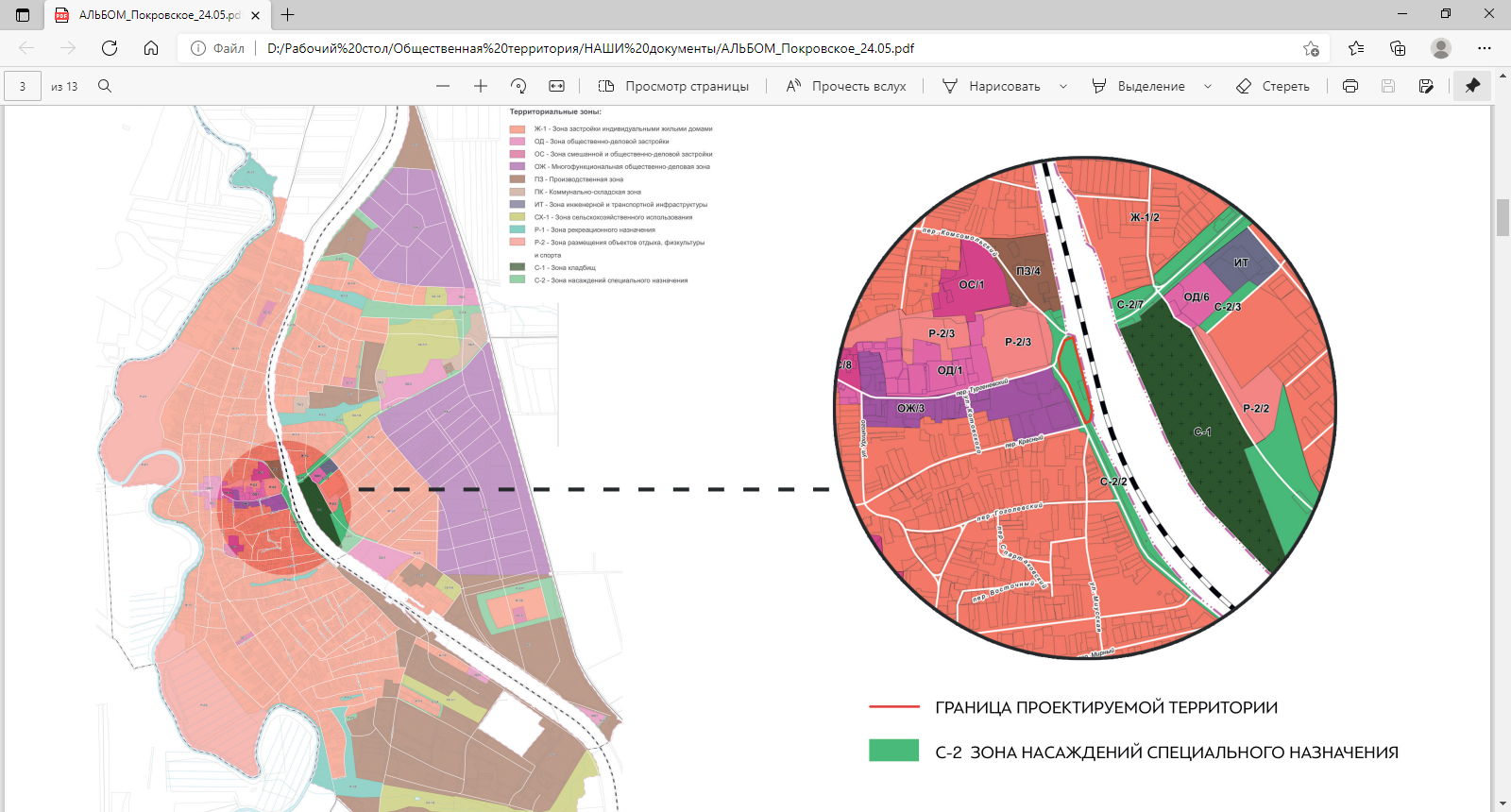     В соответствии с Правилами землепользования и застройки Покровское сельского поселения данный земельный участок находится в общественной деловой зоне «С-2/2 Зона насаждений специального назначения», по документу разрешенное использование: земельные участки для иных видов использования характерных для населенных пунктов, по документу декоративное и защитное озеленение , игровые и детские площадки, места отдыха. Рисунок 2 Ситуационный план, расположения территориальных зон и предприятий 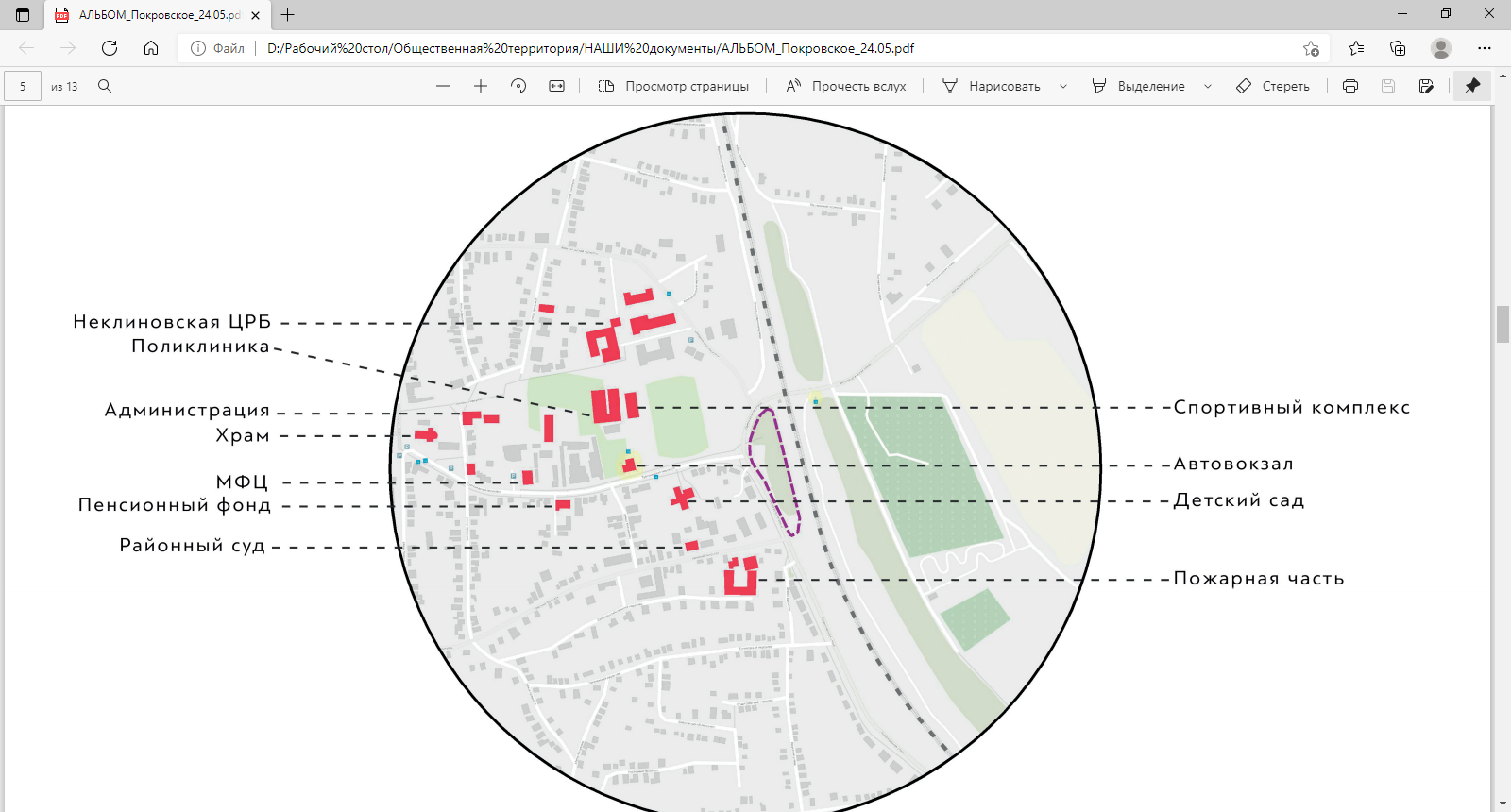     Территория находится в центре села и является местом отдыха для мамочек с детьми, молодежи всех возрастов, а также людей пенсионного возраста, в шаговой доступности располагаются детский сад, районная центральная больница, поликлиника, стадион, МАО МФЦ, пенсионный фонд. 1.4 Недостатки территорииДлительное время данная территория нуждалась в комплексном благоустройстве. В настоящее время она имеет неудовлетворительное состояние: частично асфальтированные дорожки износ которых очень велик, на территории произрастают зеленые насаждения требующие замены так как устарели и не имеют эстетического вида, урны и лавочки требуют замены. 1.5 Преимущества территории     Общественное пространство в центральной части выгодно расположено среди территорий разнообразного функционального назначения, множества объектов притяжения, как существующих, так и обладающих потенциалом к развитию, памятных мест и знаковых объектов в пешеходной доступности от них. Такое исторически сложившееся компактное расположение объектов инфраструктуры и рациональная планировка улиц обеспечивают эти территории активным пешеходным трафиком и возможностью эффективного использования разными социальными группами, в разное время суток и времен года1.6.Вывод     Натурное исследование территории показало, что наибольший потенциал к развитию, ввиду выявленных преимуществ, есть у общественной территорий, в первую очередь, в центральной части села. Обустройство пешеходных зон обеспечит в будущем связность территорий и даст возможность планомерно и эффективно развивать всю парковую зону. Новые объекты притяжения (объекты для культурного отдыха граждан) включенные в структуру общественного пространства, усилят трафик посетителей и дадут стимул к развитию экономики, и увеличивает культурную ценность территории